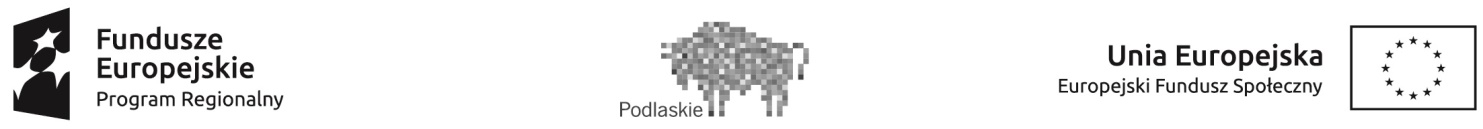 WOJEWÓDZKI URZĄD PRACY W BIAŁYMSTOKUul. Pogodna 22, 15-354 Białystok- INSTYTUCJA POŚREDNICZĄCA RPOWP 2014-2020w dniu 22 października 2018 r.ogłasza nabór wniosków w ramach Osi priorytetowej II Przedsiębiorczość i aktywność zawodowa, 
Działanie 2.1 Zwiększanie zdolności zatrudnieniowej osób pozostających bez zatrudnienia oraz osób poszukujących pracy przy wykorzystaniu aktywnej polityki rynku pracy oraz wspieranie mobilności zasobów pracy RPOWP 2014-2020.Typ projektu podlegający dofinansowaniu: Programy podnoszące aktywność zawodową i zdolność do zatrudnienia, obejmujące m.in. następujące działania aktywizujące*:wsparcie psychologiczno-doradcze,pośrednictwo pracy,poradnictwo zawodowe,warsztaty oraz szkolenia, w tym z zakresu technik aktywnego poszukiwania pracy i ich praktycznego zastosowania,subsydiowanie zatrudnienia,staże, praktyki zawodowe.* W przypadku objęcia wsparciem bezrobotnych mężczyzn w wieku 30-49 lat, którzy jednocześnie nie należą do osób z niepełnosprawnościami, osób długotrwale bezrobotnych oraz osób o niskich kwalifikacjach udzielenie wsparcia ma prowadzić do podwyższenia lub nabycia nowych kwalifikacji czy kompetencji lub utrzymania i formalnego potwierdzenia kwalifikacji lub kompetencji uczestników projektów lub do rozpoczęcia prowadzenia działalności gospodarczej.Zgodnie z zapisami Szczegółowego Opisu Osi Priorytetowych Regionalnego Programu Operacyjnego Województwa Podlaskiego na lata 2014 – 2020 o dofinansowanie realizacji projektu mogą ubiegać się wszystkie podmioty z wyłączeniem osób fizycznych (nie dotyczy osób fizycznych prowadzących działalność gospodarczą lub oświatową na podstawie odrębnych przepisów).Konkurs o numerze RPPD.02.01.00-IP.01-20-002/18 ma charakter zamknięty, nie jest podzielony na rundy.Nabór wniosków o dofinansowanie realizacji projektów prowadzony będzie:od 26 listopada 2018 roku od godz. 8:00 (otwarcie naboru) do 18 grudnia 2018 roku do godz. 15:30 (zamknięcie naboru). Wnioski o dofinansowanie projektu konkursowego przyjmowane będą w dwóch formach: w formie dokumentu elektronicznego za pośrednictwem Generatora Wniosków Aplikacyjnych Europejskiego Funduszu Społecznego w ramach Systemu Obsługi Wniosków Aplikacyjnych Regionalnego Programu Operacyjnego Województwa Podlaskiego (GWA EFS w ramach SOWA RPOWP), aplikacja dostępna jest pod adresem https://rpo.wrotapodlasia.pl/pl/jak_skorzystac_z_programu/pobierz_wzory_dokumentow/generator-wnioskow-aplikacyjnych-efs.html#_pz0oft w formie papierowej wydrukowanej z systemu GWA EFS w ramach SOWA RPOWP wraz z wydrukiem lub kopią Potwierdzenia Przesłania do IZ RPOWP Elektronicznej Wersji Wniosku O Dofinansowanie W Ramach Regionalnego Programu Operacyjnego Województwa Podlaskiego na lata 2014-2020.Wnioski w formie papierowej można składać pocztą, przesyłką kurierską lub osobiście w siedzibie Wojewódzkiego Urzędu Pracy w Białymstoku, ul. Pogodna 22, 15-354 Białystok, Punkt Przyjęć Wniosków, pokój nr 02. Nabór prowadzony będzie w godzinach: poniedziałek: 8.00 – 16.00; wtorek – piątek: 7.30 - 15.30. Decyduje data oraz godzina wpływu wniosku do Wojewódzkiego Urzędu Pracy w Białymstoku. Dopuszcza się możliwość, aby wnioski o dofinansowanie projektów w wersji papierowej wraz z Potwierdzeniem Przesłania do IZ RPOWP Elektronicznej Wersji Wniosku O Dofinansowanie W Ramach Regionalnego Programu Operacyjnego Województwa Podlaskiego na lata 2014-2020, mogły wpłynąć do Punktu Przyjęć wniosków dodatkowo w ciągu 3 dni roboczych licząc od pierwszego dnia roboczego następującego po dniu zakończenia konkursu, tj.: wersja papierowa wniosku do 21 grudnia 2018 r. do godz. 15:30.Planowany termin rozstrzygnięcia konkursu tj. dokonania wyboru projektów, przy założeniu zachowania wszystkich terminów dotyczących poszczególnych etapów wniosków, ustala się na czerwiec 2019 roku.Kwota dofinansowania przeznaczona na konkurs wynosi 13 500 000,00 zł. W ramach kwoty w niniejszym konkursie wyodrębniono:40% alokacji, tj. 5 400 000,00 zł, przeznaczone jest na objęcie wsparciem osób biernych zawodowo w momencie przystąpienia do projektu,60% alokacji, tj. 8 100 000,00 zł, przeznaczone jest na objęcie wsparciem osób pracujących w momencie przystąpienia do projektu.W ramach konkursu IOK nie określiła kwoty środków przeznaczonych na dofinansowanie projektów, które pozytywnie przejdą procedurę odwoławczą. Maksymalny dopuszczalny poziom dofinansowania projektu (łącznie ze środków UE lub środków budżetu państwa) wynosi 95%. Wnioskodawca jest zobowiązany do wniesienia wkładu własnego w wysokości co najmniej 5% wartości projektu. Wkład własny wnoszony przez podmioty niepubliczne jest wkładem prywatnym. Regulamin konkursu wraz z załącznikami jest dostępny w Wydziale Informacji i Promocji EFS – punkt przyjęć wniosków EFS w Wojewódzkim Urzędzie Pracy w Białymstoku, ul. Pogodna 22 oraz na stronie internetowej IOK: http://rpo.wupbialystok.praca.gov.plDodatkowe informacje można uzyskać telefonicznie (85) 749 72 47 lub drogą e-mailową: informacja.efs@wup.wrotapodlasia.pl